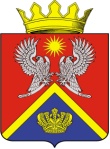 АДМИНИСТРАЦИЯ СУРОВИКИНСКОГО МУНИЦИПАЛЬНОГО РАЙОНА ВОЛГОГРАДСКОЙ ОБЛАСТИПОСТАНОВЛЕНИЕот   15.11.2019                                  № 938О внесении изменений и дополнений в административный регламент предоставления муниципальной услуги«Предоставление земельных участков, находящихся в муниципальной собственности Суровикинского муниципального района Волгоградской области, и земельных участков, государственная собственность на которые не разграничена, расположенных на территории Суровикинского муниципального района Волгоградской области, в аренду без проведения торгов», утвержденный постановлением администрации Суровикинского муниципального района Волгоградской области от 22.12.2017 №1131В соответствии с Земельным кодексом Российской Федерации, Федеральным законом Российской Федерации от 27.07.2010 № 210-ФЗ «Об организации предоставления государственных и муниципальных услуг», постановлением администрации Суровикинского муниципального района Волгоградской области от 24.07.2013 № 1212 «О разработке и утверждении административных регламентов предоставления муниципальных услуг», руководствуясь Уставом Суровикинского муниципального района Волгоградской области, постановляю:1. Внести в административный регламент предоставления муниципальной услуги «Предоставление земельных участков, находящихся в муниципальной собственности Суровикинского муниципального района Волгоградской области, и земельных участков, государственная собственность на которые не разграничена, расположенных на территории Суровикинского муниципального района Волгоградской области, в аренду без проведения торгов», утвержденный постановлением администрации Суровикинского муниципального района Волгоградской области от 22.12.2017 №1131, следующие изменения и дополнения:1) в пункте 1.2:а) абзац седьмой после слов «подпунктами 6 и 8 пункта 2 статьи 39.6» дополнить словами «, пунктом 5 статьи 46»;б) абзац девятый изложить в следующей редакции: «- садового или огородного земельного участка, образованного из земельного участка, предоставленного садоводческому или огородническому некоммерческому товариществу, за исключением земельных участков общего назначения, членам такого товарищества (пп. 7 п. 2 ст. 39.6 ЗК РФ);»;в) абзац десятый изложить в следующей редакции: «- ограниченного в обороте земельного участка, являющегося земельным участком общего назначения, расположенного в границах территории ведения гражданами садоводства или огородничества для собственных нужд, гражданам, являющимся правообладателями садовых или огородных земельных участков в границах такой территории с множественностью лиц на стороне арендатора (в случае, если необходимость предоставления указанного земельного участка таким гражданам предусмотрена решением общего собрания членов садоводческого или огороднического некоммерческого товарищества, осуществляющего управление имуществом общего пользования в границах такой территории) (пп. 8 п. 2 ст. 39.6 ЗК РФ);»;г) дополнить новым абзацем одиннадцатым следующего содержания:«- земельного участка, образованного в результате раздела ограниченного в обороте земельного участка, предоставленного юридическому лицу для комплексного освоения территории в целях индивидуального жилищного строительства и являющегося земельным участком общего назначения, такому юридическому лицу (пп. 8.1 п. 2 ст. 39.6 ЗК РФ);»;д) абзацы одиннадцатый – тридцать восьмой, считать абзацами двенадцатым – тридцать девятым соответственно;е) абзац семнадцатый изложить в следующей редакции:«-земельного участка для освоения территории в целях строительства стандартного жилья или для комплексного освоения территории в целях строительства стандартного жилья юридическому лицу, заключившему договор об освоении территории в целях строительства стандартного жилья или договор о комплексном освоении территории в целях строительства стандартного жилья (пп. 13.1 п. 2 ст. 39.6 ЗК РФ);»;ж) абзац восемнадцатый изложить в следующей редакции:«-земельного участка, изъятого для муниципальных нужд в целях комплексного развития территории, иного земельного участка, расположенного в границах территории, в отношении которой принято решение о ее комплексном развитии по инициативе органа местного самоуправления, лицу, заключившему договор о комплексном развитии территории по инициативе органа местного самоуправления по результатам аукциона на право заключения данного договора в соответствии с Градостроительным кодексом Российской Федерации (пп. 13.2 п. 2 ст. 39.6 ЗК РФ);»;з) абзац девятнадцатый изложить в следующей редакции:«-земельного участка для строительства объектов коммунальной, транспортной, социальной инфраструктур лицу, заключившему договор о комплексном развитии территории в соответствии со статьей 46.9 Градостроительного кодекса Российской Федерации (пп. 13.3 п. 2 ст. 39.6 ЗК РФ);»;и) в абзаце тридцать седьмом слова «пунктами 3 и 4 пункта 2 статьи 39.6 Земельного кодекса Российской Федерации» заменить словами «пунктами 3 и 4 статьи 39.6 Земельного кодекса Российской Федерации»;2) пункт 1.3 изложить в следующей редакции:«1.3. Порядок информирования заявителей о предоставлении муниципальной услуги1.3.1. Сведения о месте нахождения, контактных телефонах и графике работы администрации Суровикинского муниципального района Волгоградской области, а также Филиала по работе с заявителями Суровикинского района Волгоградской области государственного казенного учреждения Волгоградской области «Многофункциональный центр предоставления государственных и муниципальных услуг» (далее - МФЦ):- администрация Суровикинского муниципального района Волгоградской области осуществляет прием заявителей по адресу: 404415, Волгоградская область, г. Суровикино, ул. Ленина 64, кабинет 11, согласно графику:понедельник - четверг с 8.00 час. до 17.00 час.;пятница с 8.00 час. до 16.00 час.;перерыв ежедневно с 12.00 час. до 13.00 час.;суббота, воскресенье – выходные дни. Адрес электронной почты: E-mail: ra_sur@volganet.ru, телефон (факс) 9-46-23;	официальный сайт администрации Суровикинского муниципального района Волгоградской области: http://surregion.ru/;- МФЦ осуществляет прием заявителей по адресу: 404415, Волгоградская область, Суровикинский р-н, г.Суровикино, Микрорайон-2, д. 4, согласно графику:понедельник - с 9.00 час. до 20.00 час.;вторник - пятница с 9.00 час. до 18.00 час.;суббота - с 9.00 час. до 15.30 час.;воскресенье – выходной день. Адрес электронной почты: E-mail: mfc341@volganet.ru; телефон 2-10-10.Информацию о местонахождении и графиках работы МФЦ также можно получить с использованием государственной информационной системы «Единый портал сети центров и офисов «Мои Документы» (МФЦ) Волгоградской области» (http://mfc.volganet.ru).1.3.2. Информацию о порядке предоставления муниципальной услуги заявитель может получить:непосредственно в администрации Суровикинского муниципального района Волгоградской области (информационные стенды, устное информирование по телефону, а также на личном приеме муниципальными служащими администрации Суровикинского муниципального района Волгоградской области);по почте, в том числе электронной (E-mail: ra_sur@volganet.ru), в случае письменного обращения заявителя;в информационно-телекоммуникационной сети «Интернет» на официальном сайте администрации Суровикинского муниципального района Волгоградской области (http://surregion.ru/), на официальном портале Губернатора и Администрации Волгоградской области (www.volgograd.ru), Едином портале государственных и муниципальных услуг, являющимся  федеральной государственной информационной системой, обеспечивающей предоставление государственных и муниципальных услуг в электронной форме (далее – Единый портал государственных и муниципальных услуг) (www.gosuslugi.ru).»;3) в подпункте 7 подпункта 2.6.1.2 подпункта 2.6.1 пункта 2.6 основания предоставления земельного участка в аренду без проведения торгов, предусмотренные подпунктами 7 и 8 пункта 2 статьи 39.6 Земельного кодекса Российской Федерации, изложить в следующей редакции:«»;4) пункт 2.11 изложить в следующей редакции:«2.11. Основания для отказа в предоставлении земельного участка в аренду без проведения торговУполномоченный орган принимает решение об отказе в предоставлении земельного участка без проведения торгов при наличии хотя бы одного из следующих оснований:1) с заявлением о предоставлении земельного участка обратилось лицо, которое в соответствии с земельным законодательством не имеет права на приобретение земельного участка без проведения торгов;2) указанный в заявлении о предоставлении земельного участка земельный участок предоставлен на праве постоянного (бессрочного) пользования, безвозмездного пользования, пожизненного наследуемого владения или аренды, за исключением случаев, если с заявлением о предоставлении земельного участка обратился обладатель данных прав или подано заявление о предоставлении земельного участка в соответствии с подпунктом 10 пункта 2 статьи 39.10 Земельного кодекса Российской Федерации;3) указанный в заявлении о предоставлении земельного участка земельный участок образован в результате раздела земельного участка, предоставленного садоводческому или огородническому некоммерческому товариществу, за исключением случаев обращения с таким заявлением члена этого товарищества (если такой земельный участок является садовым или огородным) либо собственников земельных участков, расположенных в границах территории ведения гражданами садоводства или огородничества для собственных нужд (если земельный участок является земельным участком общего назначения);4) указанный в заявлении о предоставлении земельного участка земельный участок предоставлен некоммерческой организации для комплексного освоения территории в целях индивидуального жилищного строительства, за исключением случаев обращения с заявлением члена этой организации либо этой организации, если земельный участок является земельным участком общего пользования этой организации;5) на указанном в заявлении о предоставлении земельного участка земельном участке расположены здание, сооружение, объект незавершенного строительства, принадлежащие гражданам или юридическим лицам, за исключением случаев, если на земельном участке расположены сооружения (в том числе сооружения, строительство которых не завершено), размещение которых допускается на основании сервитута, публичного сервитута, или объекты, размещенные в соответствии со статьей 39.36 Земельного кодекса Российской Федерации, либо с заявлением о предоставлении земельного участка обратился собственник этих здания, сооружения, помещений в них, этого объекта незавершенного строительства, а также случаев, если подано заявление о предоставлении земельного участка и в отношении расположенных на нем здания, сооружения, объекта незавершенного строительства принято решение о сносе самовольной постройки либо решение о сносе самовольной постройки или ее приведении в соответствие с установленными требованиями и в сроки, установленные указанными решениями, не выполнены обязанности, предусмотренные частью 11 статьи 55.32 Градостроительного кодекса Российской Федерации;6) на указанном в заявлении о предоставлении земельного участка земельном участке расположены здание, сооружение, объект незавершенного строительства, находящиеся в государственной или муниципальной собственности, за исключением случаев, если на земельном участке расположены сооружения (в том числе сооружения, строительство которых не завершено), размещение которых допускается на основании сервитута, публичного сервитута, или объекты, размещенные в соответствии со статьей 39.36 Земельного кодекса Российской Федерации, либо с заявлением о предоставлении земельного участка обратился правообладатель этих здания, сооружения, помещений в них, этого объекта незавершенного строительства;7) указанный в заявлении о предоставлении земельного участка земельный участок является изъятым из оборота или ограниченным в обороте и его предоставление не допускается на праве, указанном в заявлении о предоставлении земельного участка;8) указанный в заявлении о предоставлении земельного участка земельный участок является зарезервированным для государственных или муниципальных нужд в случае, если заявитель обратился с заявлением о предоставлении земельного участка в собственность, постоянное (бессрочное) пользование или с заявлением о предоставлении земельного участка в аренду, безвозмездное пользование на срок, превышающий срок действия решения о резервировании земельного участка, за исключением случая предоставления земельного участка для целей резервирования;9) указанный в заявлении о предоставлении земельного участка земельный участок расположен в границах территории, в отношении которой с другим лицом заключен договор о развитии застроенной территории, за исключением случаев, если с заявлением о предоставлении земельного участка обратился собственник здания, сооружения, помещений в них, объекта незавершенного строительства, расположенных на таком земельном участке, или правообладатель такого земельного участка;10) указанный в заявлении о предоставлении земельного участка земельный участок расположен в границах территории, в отношении которой с другим лицом заключен договор о развитии застроенной территории, или земельный участок образован из земельного участка, в отношении которого с другим лицом заключен договор о комплексном освоении территории, за исключением случаев, если такой земельный участок предназначен для размещения объектов федерального значения, объектов регионального значения или объектов местного значения и с заявлением о предоставлении такого земельного участка обратилось лицо, уполномоченное на строительство указанных объектов;11) указанный в заявлении о предоставлении земельного участка земельный участок образован из земельного участка, в отношении которого заключен договор о комплексном освоении территории или договор о развитии застроенной территории, и в соответствии с утвержденной документацией по планировке территории предназначен для размещения объектов федерального значения, объектов регионального значения или объектов местного значения, за исключением случаев, если с заявлением о предоставлении в аренду земельного участка обратилось лицо, с которым заключен договор о комплексном освоении территории или договор о развитии застроенной территории, предусматривающие обязательство данного лица по строительству указанных объектов;12) указанный в заявлении о предоставлении земельного участка земельный участок является предметом аукциона, извещение о проведении которого размещено в соответствии с пунктом 19 статьи 39.11 Земельного кодекса Российской Федерации;13) в отношении земельного участка, указанного в заявлении о его предоставлении, поступило предусмотренное подпунктом 6 пункта 4 статьи 39.11 Земельного кодекса Российской Федерации заявление о проведении аукциона по его продаже или аукциона на право заключения договора его аренды при условии, что такой земельный участок образован в соответствии с подпунктом 4 пункта 4 статьи 39.11 Земельного кодекса Российской Федерации и уполномоченным органом не принято решение об отказе в проведении этого аукциона по основаниям, предусмотренным пунктом 8 статьи 39.11 Земельного кодекса Российской Федерации;14) в отношении земельного участка, указанного в заявлении о его предоставлении, опубликовано и размещено в соответствии с подпунктом 1 пункта 1 статьи 39.18 Земельного кодекса Российской Федерации извещение о предоставлении земельного участка для индивидуального жилищного строительства, ведения личного подсобного хозяйства, садоводства или осуществления крестьянским (фермерским) хозяйством его деятельности;15) разрешенное использование земельного участка не соответствует целям использования такого земельного участка, указанным в заявлении о предоставлении земельного участка, за исключением случаев размещения линейного объекта в соответствии с утвержденным проектом планировки территории;16) испрашиваемый земельный участок полностью расположен в границах зоны с особыми условиями использования территории, установленные ограничения использования земельных участков в которой не допускают использования земельного участка в соответствии с целями использования такого земельного участка, указанными в заявлении о предоставлении земельного участка;17) испрашиваемый земельный участок не включен в утвержденный в установленном Правительством Российской Федерации порядке перечень земельных участков, предоставленных для нужд обороны и безопасности и временно не используемых для указанных нужд, в случае, если подано заявление о предоставлении земельного участка в соответствии с подпунктом 10 пункта 2 статьи 39.10 Земельного кодекса Российской Федерации;18) площадь земельного участка, указанного в заявлении о предоставлении земельного участка садоводческому или огородническому некоммерческому товариществу, превышает предельный размер, установленный пунктом 6 статьи 39.10 Земельного кодекса Российской Федерации;19) указанный в заявлении о предоставлении земельного участка земельный участок в соответствии с утвержденными документами территориального планирования и (или) документацией по планировке территории предназначен для размещения объектов федерального значения, объектов регионального значения или объектов местного значения и с заявлением о предоставлении земельного участка обратилось лицо, не уполномоченное на строительство этих объектов;20) указанный в заявлении о предоставлении земельного участка земельный участок предназначен для размещения здания, сооружения в соответствии с государственной программой Российской Федерации, государственной программой субъекта Российской Федерации и с заявлением о предоставлении земельного участка обратилось лицо, не уполномоченное на строительство этих здания, сооружения;21) предоставление земельного участка на заявленном виде прав не допускается;22) в отношении земельного участка, указанного в заявлении о его предоставлении, не установлен вид разрешенного использования;23) указанный в заявлении о предоставлении земельного участка земельный участок не отнесен к определенной категории земель;24) в отношении земельного участка, указанного в заявлении о его предоставлении, принято решение о предварительном согласовании его предоставления, срок действия которого не истек, и с заявлением о предоставлении земельного участка обратилось иное не указанное в этом решении лицо;25) указанный в заявлении о предоставлении земельного участка земельный участок изъят для государственных или муниципальных нужд и указанная в заявлении цель предоставления такого земельного участка не соответствует целям, для которых такой земельный участок был изъят, за исключением земельных участков, изъятых для государственных или муниципальных нужд в связи с признанием многоквартирного дома, который расположен на таком земельном участке, аварийным и подлежащим сносу или реконструкции;26) границы земельного участка, указанного в заявлении о его предоставлении, подлежат уточнению в соответствии с Федеральным законом от 13.07.2015 №218-ФЗ «О государственной регистрации недвижимости»;27) площадь земельного участка, указанного в заявлении о его предоставлении, превышает его площадь, указанную в схеме расположения земельного участка, проекте межевания территории или в проектной документации лесных участков, в соответствии с которыми такой земельный участок образован, более чем на десять процентов;28) с заявлением о предоставлении земельного участка, включенного в перечень государственного имущества или перечень муниципального имущества, предусмотренные частью 4 статьи 18 Федерального закона от 24.07.2007 № 209-ФЗ «О развитии малого и среднего предпринимательства в Российской Федерации», обратилось лицо, которое не является субъектом малого или среднего предпринимательства, или лицо, в отношении которого не может оказываться поддержка в соответствии с частью 3 статьи 14 указанного Федерального закона.29) отсутствие документов (сведений), подтверждающих права заявителя на здания, сооружения (помещения в них), расположенные на земельном участке, в отношении которого подано заявление о предоставлении без проведения торгов, за исключением случая, если с заявлением обращается гражданин, имеющий право на предоставление земельного участка в собственность бесплатно в соответствии с пунктом 5 части 1 статьи 1 Закона Волгоградской области от 14.07.2015 №123-ОД «О предоставлении земельных участков, находящихся в государственной или муниципальной собственности, в собственность граждан бесплатно»;30) наличие не устраненных на дату подачи заявления о предоставлении земельного участка без проведения торгов нарушений заявителем требований законодательства Российской Федерации, законодательства Волгоградской области в отношении испрашиваемого земельного участка, в том числе выявленных при осуществлении государственного земельного надзора, муниципального земельного контроля;31) наличие на земельном участке, в отношении которого подано заявление о предоставлении без проведения торгов зданий, сооружений (помещений в них), имеющих параметры (характеристики), отличные от параметров (характеристик), сведения о которых содержатся в Едином государственном реестре прав на недвижимое имущество и сделок с ним;32) отсутствие в государственном кадастре недвижимости кадастровых сведений о координатах характерных точек границ земельного участка и (или) о разрешенном использовании земельного участка и (или) о кадастровой стоимости;33) расположение здания, сооружения частично за границами испрашиваемого земельного участка;34) наличие обеспечительных мер, примененных в отношении земельного участка, в отношении которого подано заявление о предоставлении без проведения торгов;35) полное или частичное совпадение местоположения земельного участка, в отношении которого подано заявление о предоставлении земельного участка без проведения торгов, с местоположением ранее сформированного земельного участка, границы которого определены в установленном законом порядке;36) расположение земельного участка полностью или частично на территории, предусматривающей в соответствии с утвержденными проектом межевания и (или) планировки территории формирование земельных участков в целях последующего предоставления в собственность граждан в соответствии с Законом Волгоградской области  от 14.07.2015 №123-ОД «О предоставлении земельных участков, находящихся в государственной или муниципальной собственности, в собственность граждан бесплатно», за исключением случаев предоставления земельных участков в собственность бесплатно в соответствии с Законом Волгоградской области «О предоставлении земельных участков, находящихся в государственной или муниципальной собственности, в собственность граждан бесплатно»;37) вид разрешенного использования и (или) размеры испрашиваемого земельного участка не соответствуют правилам землепользования и застройки, правовым актам уполномоченных федеральных органов исполнительной власти, уполномоченных органов исполнительной власти Волгоградской области или уполномоченных органов местного самоуправления, определяющих в соответствии с федеральными законами использование земельных участков, на которые действие градостроительных регламентов не распространяется или для которых градостроительные регламенты не устанавливаются;38) пересечение границ земельного участка с красными линиями, утвержденными в составе проекта планировки территории, в случае подачи заявления о предоставлении земельного участка в собственность без проведения торгов;39) отсутствие заявлений о предоставлении земельного участка в собственность без проведения торгов от всех собственников расположенных на земельном участке зданий, сооружений (помещений в них) в случае обращения с заявлением о предоставлении земельного участка в собственность одного из собственников расположенных на таком земельном участке зданий, сооружений (помещений в них);40) наличие задолженности по арендной плате в случае, если с заявлением о предоставлении земельного участка в собственность без проведения торгов обратился арендатор такого земельного участка;41) отсутствие договора водопользования в случае, если земельный участок расположен в пределах береговой полосы водного объекта общего пользования и содержание планируемого вида разрешенного использования которого допускает размещение объектов капитального строительства, - в случае обращения с заявлением о предварительном согласовании предоставления такого земельного участка в аренду или в собственность.»;5) раздел 5 изложить в следующей редакции: «5. Досудебный (внесудебный) порядок обжалования решений и действий (бездействия) уполномоченного органа, МФЦ, организаций, указанных в части 1.1 статьи 16 Федерального закона от 27.07.2010 № 210-ФЗ «Об организации предоставления государственных и муниципальных услуг», а также их должностных лиц, муниципальных служащих, работников5.1. Заявитель может обратиться с жалобой на решения и действия (бездействие) уполномоченного органа, МФЦ, организаций, указанных в части 1.1 статьи 16 Федерального закона от 27.07.2010 № 210-ФЗ «Об организации предоставления государственных и муниципальных услуг» (далее – Федеральный закон № 210-ФЗ), а также их должностных лиц, муниципальных служащих, работников, в том числе в следующих случаях:  1) нарушение срока регистрации запроса заявителя о предоставлении муниципальной услуги;  2) нарушение срока предоставления муниципальной услуги. В указанном случае досудебное (внесудебное) обжалование заявителем решений и действий (бездействия) МФЦ, работника МФЦ возможно в случае, если на МФЦ, решения и действия (бездействие) которого обжалуются, возложена функция по предоставлению муниципальной услуги в полном объеме в порядке, определенном частью 1.3 статьи 16 Федерального закона № 210-ФЗ;  3) требование у заявителя документов или информации, либо осуществления действий, предоставление или осуществление которых не предусмотрено нормативными правовыми актами Российской Федерации, нормативными правовыми актами Волгоградской области, муниципальными правовыми актами для предоставления муниципальной услуги;  4) отказ в приеме документов, предоставление которых предусмотрено нормативными правовыми актами Российской Федерации, нормативными правовыми актами Волгоградской области, муниципальными правовыми актами для предоставления муниципальной услуги, у заявителя;  5) отказ в предоставлении муниципальной услуги, если основания отказа не предусмотрены федеральными законами и принятыми в соответствии с ними иными нормативными правовыми актами Волгоградской области, муниципальными правовыми актами. В указанном случае досудебное (внесудебное) обжалование заявителем решений и действий (бездействия) МФЦ, работника МФЦ возможно в случае, если на МФЦ, решения и действия (бездействие) которого обжалуются, возложена функция по предоставлению муниципальной услуги в полном объеме в порядке, определенном частью 1.3 статьи 16 Федерального закона № 210-ФЗ;6) затребование с заявителя при предоставлении муниципальной услуги платы, не предусмотренной нормативными правовыми актами Российской Федерации, нормативными правовыми актами Волгоградской области, муниципальными правовыми актами;7) отказ уполномоченного органа, должностного лица уполномоченного органа, МФЦ, работника МФЦ, организаций, предусмотренных частью 1.1 статьи 16 Федерального закона № 210-ФЗ, или их работников в исправлении допущенных ими опечаток и ошибок в выданных в результате предоставления муниципальной услуги документах либо нарушение установленного срока таких исправлений. В указанном случае досудебное (внесудебное) обжалование заявителем решений и действий (бездействия) МФЦ, работника МФЦ возможно в случае, если на МФЦ, решения и действия (бездействие) которого обжалуются, возложена функция по предоставлению муниципальной услуги в полном объеме в порядке, определенном частью 1.3 статьи 16 Федерального закона № 210-ФЗ;  8) нарушение срока или порядка выдачи документов по результатам предоставления муниципальной услуги;  9) приостановление предоставления муниципальной услуги, если основания приостановления не предусмотрены федеральными законами и принятыми в соответствии с ними иными нормативными правовыми актами Российской Федерации, законами и иными нормативными правовыми актами Волгоградской области, муниципальными правовыми актами. В указанном случае досудебное (внесудебное) обжалование заявителем решений и действий (бездействия) МФЦ, работника МФЦ возможно в случае, если на МФЦ, решения и действия (бездействие) которого обжалуются, возложена функция по предоставлению муниципальной услуги в полном объеме в порядке, определенном частью 1.3 статьи 16 Федерального закона № 210-ФЗ;  10) требование у заявителя при предоставлении муниципальной услуги документов или информации, отсутствие и (или) недостоверность которых не указывались при первоначальном отказе в приеме документов, необходимых при предоставлении муниципальной услуги, либо в предоставлении муниципальной услуги, за исключением случаев, предусмотренных пунктом 4 части 1 статьи 7 Федерального закона №210-ФЗ. В указанном случае досудебное (внесудебное) обжалование заявителем решений и действий (бездействия) МФЦ, работника МФЦ возможно в случае, если на МФЦ, решения и действия (бездействия) которого обжалуются, возложена функция по предоставлению соответствующей муниципальной услуги в полном объеме в порядке, определенном частью 1.3 статьи Федерального закона №210-ФЗ.5.2. Жалоба подается в письменной форме на бумажном носителе, в электронной форме в уполномоченный орган, МФЦ,  либо в Комитет экономической политики и развития Волгоградской области, являющийся учредителем МФЦ (далее - учредитель МФЦ), а также в организации, предусмотренные частью 1.1 статьи 16 Федерального закона № 210-ФЗ. Жалобы на решения и действия (бездействие) работника МФЦ подаются руководителю этого МФЦ. Жалобы на решения и действия (бездействие) МФЦ подаются учредителю МФЦ или должностному лицу, уполномоченному нормативным правовым актом Волгоградской области. Жалобы на решения и действия (бездействие) работников организаций, предусмотренных частью 1.1 статьи 16 Федерального закона № 210-ФЗ, подаются руководителям этих организаций.Жалоба на решения и действия (бездействие) уполномоченного органа, должностного лица уполномоченного органа, муниципального служащего уполномоченного органа может быть направлена по почте, через МФЦ, с использованием информационно-телекоммуникационной сети «Интернет», официального сайта органа, предоставляющего муниципальную услугу, единого портала государственных и муниципальных услуг либо регионального портала государственных и муниципальных услуг, а также может быть принята при личном приеме заявителя. Жалоба на решения и действия (бездействие) МФЦ, работника МФЦ может быть направлена по почте, с использованием информационно-телекоммуникационной сети «Интернет», официального сайта МФЦ, единого портала государственных и муниципальных услуг либо регионального портала государственных и муниципальных услуг, а также может быть принята при личном приеме заявителя. Жалоба на решения и действия (бездействие) организаций, предусмотренных частью 1.1 статьи 16 Федерального закона № 210-ФЗ, а также их работников может быть направлена по почте, с использованием информационно-телекоммуникационной сети «Интернет», официальных сайтов этих организаций, единого портала государственных и муниципальных услуг либо регионального портала государственных и муниципальных услуг, а также может быть принята при личном приеме заявителя.5.3. Жалобы на решения, принятые руководителем органа, предоставляющего муниципальную услугу, рассматриваются непосредственно руководителем органа, предоставляющего муниципальную услугу.5.4. Жалоба должна содержать:1) наименование уполномоченного органа, должностного лица уполномоченного органа, или муниципального служащего, МФЦ, его руководителя и (или) работника, организаций, предусмотренных частью 1.1 статьи 16 Федерального закона  № 210-ФЗ, их руководителей и (или) работников, решения и действия (бездействие) которых обжалуются;2) фамилию, имя, отчество (последнее - при наличии), сведения о месте жительства заявителя - физического лица либо наименование, сведения о месте нахождения заявителя - юридического лица, а также номер (номера) контактного телефона, адрес (адреса) электронной почты (при наличии) и почтовый адрес, по которым должен быть направлен ответ заявителю;3) сведения об обжалуемых решениях и действиях (бездействии) уполномоченного органа, должностного лица уполномоченного органа, либо муниципального служащего, МФЦ, работника МФЦ, организаций, предусмотренных частью 1.1 статьи 16 Федерального закона № 210-ФЗ, их работников;4) доводы, на основании которых заявитель не согласен с решением и действиями (бездействием) уполномоченного органа, должностного лица уполномоченного органа или муниципального служащего, МФЦ, работника МФЦ, организаций, предусмотренных частью 1.1 статьи 16 Федерального закона № 210-ФЗ, их работников. Заявителем могут быть представлены документы (при наличии), подтверждающие доводы заявителя, либо их копии.Заявитель имеет право на получение информации и документов, необходимых для обоснования и рассмотрения жалобы.5.5. Основанием для начала процедуры досудебного обжалования является поступление жалобы заявителя. Регистрация жалобы осуществляется уполномоченным специалистом уполномоченного органа, работниками МФЦ, организаций, предусмотренных частью 1.1 статьи 16 Федерального закона № 210-ФЗ в течение трех дней со дня ее поступления.Жалоба, поступившая в уполномоченный орган, МФЦ, учредителю МФЦ, в организации, предусмотренные частью 1.1 статьи 16 Федерального закона № 210-ФЗ, подлежит рассмотрению в течение пятнадцати рабочих дней со дня ее регистрации, а в случае обжалования отказа уполномоченного органа, МФЦ, организаций, предусмотренных частью 1.1 статьи 16 настоящего Федерального закона № 210-ФЗ, в приеме документов у заявителя либо в исправлении допущенных опечаток и ошибок или в случае обжалования нарушения установленного срока таких исправлений - в течение пяти рабочих дней со дня ее регистрации.5.6. В случае если в жалобе не указаны фамилия заявителя, направившего жалобу, и почтовый адрес, по которому должен быть направлен ответ, ответ на жалобу не дается. Если в указанной жалобе содержатся сведения о подготавливаемом, совершаемом или совершенном противоправном деянии, а также о лице, его подготавливающем, совершающем или совершившем, жалоба подлежит направлению в государственный орган в соответствии с его компетенцией.Должностное лицо, работник, наделенные полномочиями по рассмотрению жалоб в соответствии с пунктом 5.2 настоящего Административного регламента, при получении жалобы, в которой содержатся нецензурные либо оскорбительные выражения, угрозы жизни, здоровью и имуществу должностного лица, а также членов его семьи, вправе оставить жалобу без ответа по существу поставленных в ней вопросов и сообщить заявителю о недопустимости злоупотребления правом.В случае если текст жалобы не поддается прочтению, она оставляется без ответа, о чем в течение семи дней со дня регистрации жалобы сообщается заявителю, если его фамилия и почтовый адрес поддаются прочтению.Если ответ по существу поставленного в жалобе вопроса не может быть дан без разглашения сведений, составляющих государственную или иную охраняемую федеральным законом тайну, в течение семи дней со дня регистрации жалобы заявителю, направившему жалобу, сообщается о невозможности дать ответ по существу поставленного в ней вопроса в связи с недопустимостью разглашения указанных сведений.В случае, если текст жалобы не позволяет определить суть обращения заявителя, ответ по существу жалобы не дается, о чем в течение семи дней со дня регистрации жалобы сообщается заявителю. В случае если в жалобе обжалуется судебное решение, такая жалоба в течение семи дней со дня её регистрации возвращается заявителю, направившему жалобу, с разъяснением порядка обжалования данного судебного решения.Если в жалобе содержится вопрос, на который заявителю неоднократно давались письменные ответы по существу в связи с ранее направляемыми жалобами, и при этом в жалобе не приводятся новые доводы или обстоятельства, должностное лицо, работник, наделенные полномочиями по рассмотрению жалоб в соответствии с пунктом 5.2 настоящего административного регламента, вправе принять решение о безосновательности очередной жалобы и прекращении переписки с заявителем по данному вопросу при условии, что указанная жалоба и ранее направляемые жалобы направлялись в один и тот же уполномоченный орган или одному и тому же должностному лицу. О данном решении уведомляется заявитель, направивший жалобу.5.7. По результатам рассмотрения жалобы принимается одно из следующих решений:1) жалоба удовлетворяется, в том числе в форме отмены принятого решения, исправления допущенных опечаток и ошибок в выданных в результате предоставления муниципальной услуги документах, возврата заявителю денежных средств, взимание которых не предусмотрено нормативными правовыми актами Российской Федерации, нормативными правовыми актами Волгоградской области, муниципальными правовыми актами; 2) в удовлетворении жалобы отказывается.5.8. Основаниями для отказа в удовлетворении жалобы являются:1) признание правомерными решения и (или) действий (бездействия) уполномоченного органа, должностных лиц, муниципальных служащих уполномоченного органа, МФЦ, работника МФЦ, а также организаций, предусмотренных частью 1.1 статьи 16 Федерального закона № 210-ФЗ, или их работников, участвующих в предоставлении муниципальной услуги;2) наличие вступившего в законную силу решения суда по жалобе о том же предмете и по тем же основаниям;3) подача жалобы лицом, полномочия которого не подтверждены в порядке, установленном законодательством Российской Федерации.5.9. Не позднее дня, следующего за днем принятия решения, заявителю в письменной форме и по желанию заявителя в электронной форме направляется мотивированный ответ о результатах рассмотрения жалобы.В случае признания жалобы подлежащей удовлетворению в ответе заявителю, указанном в пункте 5.9 настоящего административного регламента, дается информация о действиях, осуществляемых органом, предоставляющим муниципальную услугу, МФЦ либо организацией, предусмотренной частью 1.1 статьи 16 Федерального закона № 210-ФЗ, в целях незамедлительного устранения выявленных нарушений при оказании муниципальной услуги, а также приносятся извинения за доставленные неудобства и указывается информация о дальнейших действиях, которые необходимо совершить заявителю в целях получения муниципальной услуги.5.11. В случае признания жалобы не подлежащей удовлетворению в ответе заявителю, указанном в пункте 5.9 настоящего административного регламента, даются аргументированные разъяснения о причинах принятого решения, а также информация о порядке обжалования принятого решения5.12. В случае установления в ходе или по результатам рассмотрения жалобы признаков состава административного правонарушения или преступления должностное лицо уполномоченного органа, работник наделенные полномочиями по рассмотрению жалоб в соответствии с пунктом 5.2 настоящего административного регламента, незамедлительно направляют имеющиеся материалы в органы прокуратуры.5.13. Заявители вправе обжаловать решения, принятые при предоставлении муниципальной услуги, действия (бездействие) должностных лиц, муниципальных служащих уполномоченного органа, должностных лиц МФЦ, работников организаций, предусмотренных частью 1.1 статьи 16 Федерального закона № 210-ФЗ, в судебном порядке в соответствии с законодательством Российской Федерации.5.14. Положения настоящего раздела, устанавливающие порядок рассмотрения жалоб на нарушения прав граждан и организаций при предоставлении муниципальной услуги, не распространяются на отношения, регулируемые Федеральным законом от 02.05.2006 № 59-ФЗ «О порядке рассмотрения обращений граждан Российской Федерации».».2. Настоящее постановление вступает в силу после обнародования путем размещения на информационном стенде в здании администрации Суровикинского муниципального района, расположенном по адресу: Волгоградская область, г.Суровикино, ул. Ленина, 64.3. Настоящее постановление разместить в региональном реестре государственных и муниципальных услуг (функций) в информационно-телекоммуникационной сети «Интернет» и на официальном сайте администрации Суровикинского муниципального района Волгоградской области в информационно-телекоммуникационной сети «Интернет». Глава Суровикинскогомуниципального района                                                              И.В. ДмитриевПодпункт 7 пункта 2 статьи 39.6 Земельного кодексаЧлен садоводческого некоммерческого товарищества (далее – СНТ) или огороднического некоммерческого товарищества (далее ОНТ)Садовый земельный участок или огородный земельный участок, образованный из земельного участка, предоставленного СНТ или ОНТДокумент о предоставлении исходного земельного участка СНТ или ОНТ, за исключением случаев, если право на исходный земельный участок зарегистрировано в ЕГРН,Документ, подтверждающий членство заявителя в СНТ или ОНТ,Решение общего собрания членов СНТ или ОНТ о распределении садового или огородного земельного участка заявителю,Утвержденный проект межевания территории,Выписка из ЕГРН об объекте недвижимости (об испрашиваемом земельном участке),Выписка из ЕГРЮЛ в отношении СНТ или ОНТ.Подпункт 8 пункта 2 статьи 39.6 Земельного кодексаЛицо, уполномоченное на подачу заявления решением общего собрания членов СНТ или ОНТОграниченный в обороте земельный участок общего назначения, расположенный в границах территории садоводства или огородничестваДокумент о предоставлении исходного земельного участка СНТ или ОНТ, за исключением случаев, если право на исходный земельный участок зарегистрировано в ЕГРН,Решение общего собрания членов СНТ или ОНТ о приобретении права аренды земельного участка общего назначения, расположенного в границах территории садоводства или огородничества,Утвержденный проект межевания территории,Выписка из ЕГРН об объекте недвижимости (об испрашиваемом земельном участке),Выписка из ЕГРЮЛ в отношении СНТ или ОНТ.